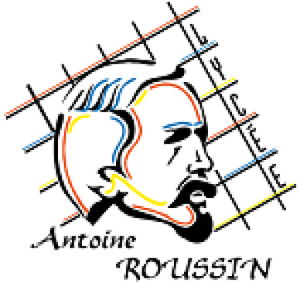 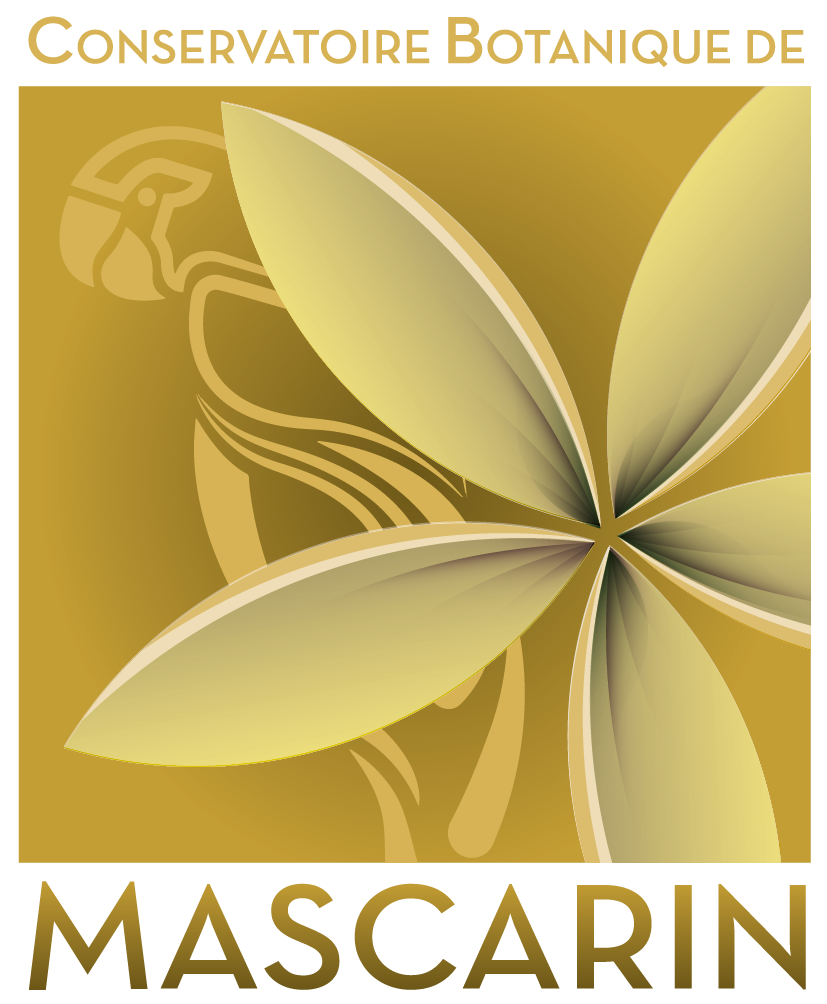 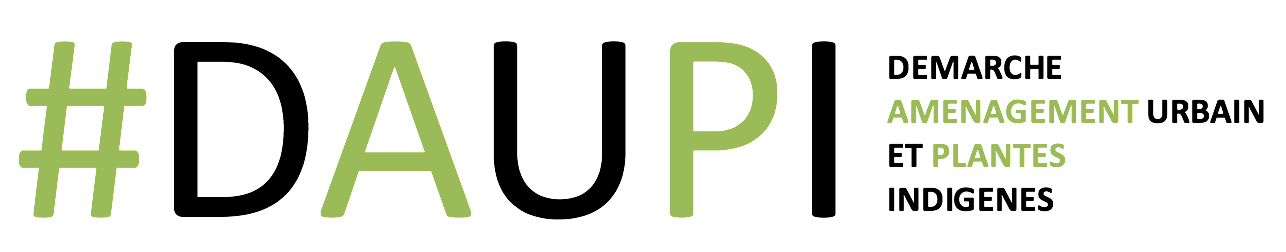 CONVENTION CRÉATION ET RENFORCEMENT D’UN ARBORETUM ENTREL'Association Conservatoire Botanique National et Centre Permanent d’Initiatives pour l’Environnement de Mascarin (ci-après désignée CBN-CPIE Mascarin), régie par la loi du 1er juillet 1901Représentée par son Président : M. Armand HOAREAUSiège social : 2 rue du Père Georges - Les Colimaçons - 97436 SAINT LEUN° de SIRET du bénéficiaire de la subvention : 340 671 353 00035ETLe Lycée Général et Technologique Antoine Roussin (désigné ci-après Lycée Antoine Roussin)Représentée par son Proviseur : Mme BA NDEYEAdresse : 25 rue Leconte de Lisle CS 21013 97872 Saint Louis CEDEXPréambuleLe territoire de La Réunion peut être qualifié d'exceptionnel à bien des égards et, avant tout, au titre de sa remarquable biodiversité végétale comptant pas moins de 1726 espèces indigènes au sein des plantes à fleurs, des fougères et des mousses. Ce patrimoine végétal unique au monde tant dans sa diversité spécifique, avec un très fort taux d'endémisme, que dans son organisation structurelle en d'innombrables habitats naturels a motivé la création d'un Parc national en 2007 et a ensuite été classé au Patrimoine Mondial de l'Humanité par l'UNESCO en 2010.Face à ce constat, et suivant les engagements internationaux pris suite à la première Convention sur la Diversité Biologique (Rio - 1992) déclinée en plan stratégique (Nagoya - 2010), le territoire de La Réunion s'est engagé durant la dernière décennie sur des orientations visant à préserver cette biodiversité d'exception.Ainsi, l'État, avec la participation de ses partenaires locaux dont les collectivités territoriales, a développé des stratégies visant à optimiser la gestion et la conservation de la biodiversité de La Réunion :- Stratégie Réunionnaise pour la Biodiversité (2006, révisée 2012-2020)- Stratégie de Lutte contre les Espèces Invasives à La Réunion déclinée en Plan Opérationnel de Lutte contre les Invasives (POLI, 2019-2022)- Stratégie de Conservation de la Flore et des Habitats de La Réunion (SCFHR, 2013-2020)- Territorialisation du plan biodiversité à La Réunion (2019-2022)Fort de s'être doté d'un Plan Opérationnel de Lutte contre les espèces Invasives (POLI), une des priorités du territoire est de développer des dispositifs pour limiter l'introduction, l'utilisation et la diffusion dans les milieux naturels d'espèces exotiques envahissantes, en particulier de plantes. Ainsi, pour ce qui concerne les projets de végétalisation des espaces urbains, péri-urbains, espaces verts, ruraux et routiers, il apparaît désormais fondamental de ne plus utiliser d'espèces exotiques envahissantes ou potentiellement envahissantes qui sont considérées comme le premier facteur de perte de biodiversité dans les îles tropicales océaniques.Au-delà, l'objectif est de respecter autant que possible les entités paysagères végétales singulières qui façonnent le relief de notre territoire insulaire. La Démarche Aménagement Urbain et Plantes Indigènes (DAUPI) a pour vocation à motiver et aider les professionnels à produire et choisir les végétaux indigènes et exotiques non envahissants pour de tels projets d'aménagements.Elle a également pour ambition de servir de tremplin pédagogique pour sensibiliser la population dans son ensemble ainsi que les élus et les décideurs à la préservation de la biodiversité.La Démarche Aménagement Urbain et Plantes Indigènes (DAUPI)La DAUPI a pour objectif de promouvoir l'utilisation d'espèces indigènes et d’espèces exotiques non envahissantes dans les aménagements urbains, péri-urbains et ruraux de la totalité du territoire de La Réunion. La DAUPI propose un cadre innovant et permet de :Préserver la biodiversité en limitant l’introduction, la production et la diffusion d’espèces exotiques envahissantes et potentiellement envahissantes dans les aménagements urbains et péri-urbains, et par extension dans tous les espaces non naturels (jardins, bords de route, bords des champs, espaces verts récréatifs, limites d’urbanisation…).Répondre à une forte demande sociétale de pouvoir disposer d’espèces indigènes avec un double intérêt : pédagogique et culturel en favorisant la connaissance et l’appropriation de ce patrimoine végétal original.Développer un secteur économique sous développé à l’heure actuelle, en cohérence avec les objectifs de la Stratégie de Conservation de la Flore et des Habitats de La Réunion, en accompagnant les professionnels dans la production et l’utilisation de plantes indigènes.Construire une démarche participative intégrant scientifiques, professionnels et décideurs, et ainsi assurer la continuité de cette démarche dans le temps afin de permettre une adhésion progressive des professionnels et des passeurs d’ordre (collectivités, bailleurs sociaux, privés, etc.).Une démarche globale PROPRE AU CONSERVATOIRE BOTANIQUE DE MASCARINLe CBN-CPIE Mascarin a pour mission l’évolution de la connaissance et la sauvegarde du patrimoine végétal de l’île de La Réunion, l’information des publics. Il doit ainsi contribuer à un aménagement raisonné de l’environnement en développant des actions partenariales.La valorisation socio-économique du patrimoine naturel est une action inscrite dans la Stratégie de Conservation de la Flore et des Habitats de La Réunion. La sensibilisation du public à la richesse de la flore indigène, à ses caractères originaux et à sa fragilité est une action prioritaire de cette stratégie. La vulgarisation scientifique des connaissances favorise la prise de conscience d’un patrimoine unique, reflet de l’identité de l’île, et encourage à une plus grande responsabilité en matière de gestion et d‘aménagement. Elle passe aussi par une meilleure connaissance de l’histoire et des cultures des habitants de l’île, et une ouverture sur son développement économique et social. Définition d’un arboretumUn arboretum est un espace réservé particulier qui abrite des collections d’espèces végétales locales de différentes provenances. Il présente de nombreuses espèces ligneuses ou herbacées sous forme de collections. Tous les arboretums constituent un patrimoine naturel d'essences différentes qu'elles soient issues des forêts ou pas. Chaque arboretum a un rôle scientifique et/ou de conservation.CECI ETANT EXPOSÉ, IL EST CONVENU CE QUIT SUIT :Article 1 - Objet de la conventionIl s’agit de développer un arboretum de semenciers (carré de pieds-mères) d’espèces indigènes, dans le cadre de la Démarche Aménagement Urbain et Plantes Indigènes (DAUPI), qui implique, sur une durée d’au moins 5 ans, un suivi des plantations et des actions menées en lien avec les espèces plantées. La convention porte sur des plantations au niveau d’un site aménagé et géré par le Lycée. Le CBN-CPIE Mascarin fait don de certaines espèces indigènes sous réserve de l’acceptation par l’établissement des articles 2, 3 et 4 de cette convention. Article 2 - ObjectifsCette convention a pour objectifs de : Donner un cadre officiel à la plantation à venir au sein des espaces verts du Lycée Antoine Roussin.Créer un arboretum en priorisant les espèces indigènes pour lesquelles la disponibilité en semences et la maîtrise de multiplication sont assurées ; s’adossant à cet arboretum, un cheminement botanique pourra dans l’avenir être imaginé conjointement par les deux parties Favoriser les échanges entre les équipes technique et pédagogique du Lycée Antoine Roussin et l’équipe du CBN-CPIE Mascarin, pour un suivi commun scientifique et technique des plants dans le cadre de la DAUPI ;Valoriser l’arboretum d’un point de vue pédagogique, patrimonial, socioculturel, traditionnel et économique.Article 3 - Mise en œuvre du partenariatLe CBN-CPIE Mascarin s’engage à fournir une dizaine de plants d’espèces indigènes et endémiques au Lycée Antoine Roussin à partir de la date de signature de la convention. Afin de respecter l’écologie des espèces, ainsi que plusieurs millions d’années d’évolution et la génétique des populations, la zone d’origine des plants fournis (écotype) sera cohérente avec le lieu d’implantation des espèces. Les espèces concernées et le nombre d’individus par espèce figurent dans l’Annexe 1. Le CBN-CPIE Mascarin s’engage à fournir l’identité de l’ensemble des plants par une étiquette en aluminium comportant son numéro d’accession dans la base de données ex situ du CBN-CPIE Mascarin. Le CBN-CPIE Mascarin s’engage également à accompagner le Lycée Antoine Roussin afin d’optimiser l’entretien, le suivi, la récolte ou la production de plantes indigènes, par des conseils, par un soutien technique et scientifique et en lui communiquant les outils développés dans le cadre de la DAUPI (fiches descriptives d’espèces, fiches d’itinéraires techniques de production, etc.). Le CBN-CPIE Mascarin pourra proposer à l’établissement de renforcer l’arboretum existant avec de nouvelles espèces indigènes pendant la durée de la convention. Au côté du CBN-CPIE Mascarin, le Lycée Antoine Roussin s’engage à :Fournir un plan de plantation (croquis, carte ou photo aérienne) des espèces mises en terre dès que les plantations auront été réalisées ;Suivre les plantations : une fiche technique (cf. Annexes 2 et 3) sera complétée annuellement pendant les 5 années qui suivent les plantations. L’ensemble des fiches sera transmis au CBN-CPIE Mascarin en fin d’année civile (par courriel au cbnm@cbnm.org ou par courrier au CBN-CPIE Mascarin 2 rue du Père Georges 97436 SAINT-LEU) ;Informer le CBN-CPIE Mascarin dans les plus brefs délais en cas de vol ou de problèmes phytosanitaires constatés sur les plants ;Mettre à disposition du CBN-CPIE Mascarin des semences des espèces indigènes plantées ;Anticiper tout aménagement ou construction qui pourrait compromettre la vocation de l'espace affecté aux plantations.Article 4 - ResponsabilitésLe Lycée Antoine Roussin est responsable de l’entretien, du suivi et du devenir des plants indigènes ayant fait l’objet de cette convention (notamment protection contre le vandalisme le cas échéant). Le Lycée Antoine Roussin a la responsabilité de maintenir sur chaque individu de l’arboretum le numéro d’identité de la plante (traçabilité) sur une étiquette permanente fournie par le CBN-CPIE Mascarin. Article 5 – Communication et valorisation Le CBN-CPIE Mascarin et le Lycée Antoine Roussin peuvent librement utiliser les résultats du partenariat pour toute forme de communication (photos, dossiers de presse, communiqués de presse, réseaux sociaux, affiches, publications…) vis-à-vis du grand public ou d'autres partenaires. A ce titre, le CBN-CPIE Mascarin et le Lycée Antoine Roussin s’engagent à faire apparaître a minima les logos des deux institutions sur tout support de communication relatif au partenariat.Article 6 – Durée, reconduction, résiliation Cette convention de partenariat établie pour une durée de 5 ans à compter de sa signature, renouvelable après présentation du bilan de 5 années précédentes. Elle pourra également être résiliée à la fin de chaque année par l’un ou l’autre partenaire, après accord commun. Fait en 3 exemplaires, aux Colimaçons, le ……………………………… 2021ANNEXE 1 : liste des espèces végétales indigènes et endémiques ciblées par la démarche DAUPI et adaptées à la zone de lycée Antoine ROUSSINANNEXE 2 - FICHE DE SUIVI SANITAIRE DE L’ARBORETUM (version 2019)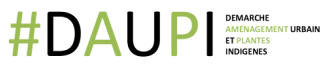 Contact : Conservatoire Botanique National de Mascarin - Thibault ROCHIER (trochier@cbnm.org, 0262 24 03 24) ; Christophe LAVERGNE (clavergne@cbnm.org)ANNEXE 3 - FICHE DE SUIVI PHENOLOGIQUE DE L’ARBORETUM (version 2019) - Fiche n°..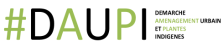 Contact : Conservatoire Botanique National de Mascarin - Thibault ROCHIER (trochier@cbnm.org, 0262 24 03 24) ; Christophe LAVERGNE (clavergne@cbnm.org)Madame BA NDEYEProviseure du Lycée Antoine ROUSSINMonsieur Maximin ASSOUNEPrésident du CBN-CPIE MascarinNom vernaculaireNom scientifiqueFamilleType biologiqueHauteur max (m)Rusticité - Résistance - Exigence - RisquesAffoucheFicus densifolia Miq.Moraceaearbre18sécheresse, plein soleil, racines imposantesAsperge sauvageAsparagus umbellulatus BreslerAsparagaceaeherbacée2sécheresse, demi-ombreBenjoinTerminalia bentzoe (L.) L. f.Combretaceaearbre20sécheresse, plein soleil, demi-ombreBois d'arnetteDodonaea viscosa Jacq.Sapindaceaearbrisseau, arbuste4sécheresse, plein soleilBois de balaiMemecylon confusum BlumeMelastomataceaearbuste6ombreBois de buisFernelia buxifolia Lam.Rubiaceaearbuste, arbre10sécheresse, plein soleil, demi-ombreBois de chandelleDracaena reflexa Lam.Asparagaceaearbre, arbuste6sécheresse, résiste au froid, plein soleil, tolérance à l'ombreBois de fièvrePouzolzia laevigata (Poir.) Gaudich.Urticaceaearbrisseau3sécheresse, plein soleil, demi-ombreBois de gauletteDoratoxylon apetalum (Poir.) Radlk. var. apetalumSapindaceaearbre, arbuste15sécheresse, résiste au froid, demi-ombre, tolérance à l'ombreBois de judasCossinia pinnata Comm. ex Lam.Sapindaceaearbre15sécheresse, plein soleilBois de merleAllophylus borbonicus (J.F. Gmel.) F. FriedmannSapindaceaearbuste10insolation, résiste au froid, demi-ombreBois de nèflesEugenia buxifolia Lam.Myrtaceaearbre, arbuste10sécheresse, résiste au froid, plein soleilBois de nèfles à grandes feuillesEugenia mespiloides Lam.Myrtaceaearbre12résiste au froid, demi-ombre, tolérance à l'ombreBois de paille-en-queueMonarrhenus pinifolius Cass.Asteraceaearbrisseau2sécheresse, tolérance au sel, plein soleil, mur ou talusBois de pintadeCoptosperma borbonica (Hend. et Andr.Hend.) De BlockRubiaceaearbre, arbuste12sécheresse, plein soleil, demi-ombreBois de prune ratMyonima obovata Lam.Rubiaceaearbrisseau, arbuste6plein soleilBois de quiviTurraea thouarsiana (Baill.) Cavaco et KeraudrenMeliaceaearbuste4sécheresse, plein soleil, demi-ombreBois de rongueErythroxylum laurifolium Lam.Erythroxylaceaearbuste7hygrophile, ombreBois de sinteScutia myrtina (Burm. f.) KurzRhamnaceaearbrisseau, arbuste10sécheresse, plein soleil, demi-ombre, résiste au froid, épinesBois de sureauLeea guineensis G. DonVitaceaearbuste4plein soleil, demi-ombre, ombreBois d'olive blancOlea lancea Lam.Oleaceaearbre12sécheresse, résiste au froid, plein soleilBois d'olive gros peauPleurostylia pachyphloea Tul.Celastraceaearbre5sécheresse, plein soleil, demi-ombreBois d'olive noirOlea europaea L. subsp. cuspidata (Wall. ex G. Don) Cif.Oleaceaearbre, arbuste7sécheresse, plein soleilBois d'ostoAntirhea borbonica J.F. Gmel.Rubiaceaearbre, arbrisseau10hygrophile, demi-ombre, ombreBois durSecurinega durissima J.F. Gmel.Phyllanthaceaearbre15sécheresse, plein soleil, demi-ombreBois maigreNuxia verticillata Lam.Stilbaceaearbre25résiste au froid, plein soleilBois mam'zellePhyllanthus casticum Soy.-Will.Phyllanthaceaearbre, arbrisseau5sécheresse, plein soleilBois noir des HautsDiospyros borbonica I. RichardsonEbenaceaearbre18sécheresse, plein soleil, demi-ombreBois rougeElaeodendron orientale Jacq.Celastraceaearbre20sécheresse, résiste au froid, demi-ombreCafé marronCoffea mauritiana Lam.Rubiaceaearbuste7sécheresse, ombreCascavelleAbrus precatorius L. subsp. africanus Verdc.Fabaceaeliane4,5sécheresse, sols pauvres, plein soleilChange-écorceAphloia theiformis (Vahl) Benn.Aphloiaceaearbre, arbuste15sécheresse, résiste au froid, demi-ombre, tolérance à l'ombreCochléaria du paysCentella asiatica (L.) Urb.Apiaceaeherbacée0,3tolérance au sel, résiste au froid, tolérance à l'ombre, plein soleilFiguier blancFicus lateriflora VahlMoraceaearbre12sécheresse, plein soleilFougère cascadeNephrolepis biserrata (Sw.) SchottNephrolepidaceaeherbacée - fougère1tolérance à l'ombre, insolationGrand natteMimusops balata (Aubl.) C.F. Gaertn.Sapotaceaearbre20sécheresse, demi-ombreHibiscus à feuilles ovalesHibiscus ovalifolius (Forssk.) VahlMalvaceaeherbacée1sécheresse, plein soleilJolilaveFlagellaria indica L.Flagellariaceaeliane30sécheresse, plein soleil, demi-ombreLatanier rougeLatania lontaroides (Gaertn.) H.E. MooreArecaceaepalmier15sécheresse, plein soleilLiane blancheCissampelos pareira L.Menispermaceaeliane5sécheresse ,plein soleilLiane croc de chienSmilax anceps Willd.Smilacaceaeliane10sécheresse, résiste au gel, tolérance à l'ombreLiane d'oliveSecamone volubilis (Lam.) MaraisApocynaceaeliane, arbrisseau4,5sécheresse, plein soleilLiane jauneDanais fragrans (Lam.) Pers.Rubiaceaearbrisseau sarmenteux25sécheresse, plein soleil, demi-ombre, ombreLiane marabitClematis mauritiana Lam.Ranunculaceaeliane, sous-abrisseau10résiste au gel, demi-ombre, toxiqueLiane patte pouleToddalia asiatica (L.) Lam.Rutaceaearbrisseau sarmenteux15sécheresse, tolérance à l'ombre, plein soleil, épinesLingue à poivrePiper borbonense (Miq.) C. DC.Piperaceaeliane10demi-ombre, ombreMahot tantanDombeya acutangula Cav.Malvaceaearbuste5sécheresse, plein soleilMauveAbutilon exstipulare (Cav.) G. DonMalvaceaearbrisseau2,5sécheresse, sols pauvres, plein soleilOseille marronBegonia salaziensis (Gaudich.) Warb.Begoniaceaeherbacée2résiste au froid, ombrePalmiste blancDictyosperma album (Bory) H. Wendl. et Drude ex Scheff.Arecaceaepalmier20sécheresse, plein soleilPatte lézardPhymatosorus scolopendria (Burm. f.) Pic. Serm.Polypodiaceaeherbacée - fougère0,5sécheresse, tolérance à l'ombre, insolationPatte pouleVepris lanceolata (Lam.) G. DonRutaceaearbre,arbuste8sécheresse, plein soleilPavonia calycinaPavonia calycina (Cav.) Ulbr.Malvaceaeherbacée1,8sécheresse, plein soleilPervenche à fleurs blanchesPlumbago zeylanica L.Plumbaginaceaearbrisseau2sécheresse, plein soleil, demi-ombrePetit vacoaPandanus sylvestris BoryPandanaceaearbuste5sécheresse, plein soleil, tolérance à l'ombrePourpier rougePortulaca oleracea L.Portulacaceaeherbacée0,3sécheresse, plein soleil, sols salés, sols sablonneux, sols pauvresTan GeorgesMolinaea alternifolia Willd.Sapindaceaearbre15sécheresse, résiste au froid, demi-ombreTi l'affoucheFicus reflexa Thunb.Moraceaearbre10sécheresse, plein soleil, racines imposantesNom de l’arboretum :                                                                                                      Fiche n°..Organisme gestionnaire de l’arboretum :
Date de suivi :Agent(s) de suivi :Numéro d’accession (1) ou numéro individuelNom de l’espèce 
(scientifique (2) ou commun (3))Adulte /
Juvénile (4)Posture (5)Etat de santé (6)Remarques, interventions à prévoirNom de l’arboretum :Organisme gestionnaire :Date de suivi :Agent(s) de suivi :Numéro d’accession / numéro individuelNom scientifique (2) Nom commun (3) Adulte / Juvénile (4)Janv. Févr. Mars Avril Mai Juin Juil. Août Sept. Oct. Nov. Déc.